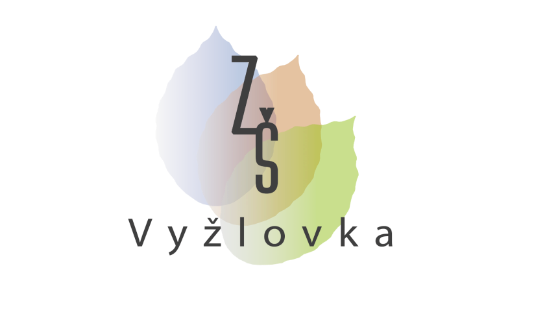 Na Návsi 57, 281 63 Vyžlovka, tel.: 702087567IČO: 05607248, e-mail: zsvyzlovka@gmail.comhttp://skolavyzlovka.jecool.netŽÁDOST O PŘIJETÍ K ZÁKLADNÍMU VZDĚLÁNÍZákonní zástupci dítěte:Jméno a příjmení: ………………………………………………………………….…………………………Datum narození:    ………………………………………E-mail:……………….………………………...Místo trvalého pobytu: ………………………………………………………………….............................Adresa pro doručování: ........................................................................................................................Jméno a příjmení: ………………………………………………………………….………………………….Datum narození:    …………………………………………E-mail:…………….…………………………Místo trvalého pobytu: ………………………………………………….……………….............................Adresa pro doručování: ........................................................................................................................Základní škola VYŽLOVKAAdresa školy:	 Na Návsi 57, Vyžlovka 281 63Jméno a příjmení ředitelky školy:	Mgr. et Mgr. Jana Pelikánová, DiS.Podle ustanovení § 36, odstavce  5 zákona č. 561/2004 Sb., o předškolním, základním, středním, vyšším odborném a jiném vzdělávání (školský zákon) přihlašuji k zápisu k povinné školní docházce na Základní škole VYŽLOVKA na školní rok 2020/2021.jméno a příjmení dítěte ……………………………………………… datum narození………………………místo trvalého bydliště  ……………………………………………………………………………………………….Byl/a jsem poučen/a o možnosti odkladu školní docházky. Potvrzuji správnost zapsaných údajů a dávám svůj souhlas základní škole  k tomu, aby zpracovávala a evidovala osobní údaje a osobní citlivé údaje mého dítěte ve smyslu všech ustanovení zákona č. 101/2000 Sb. o ochraně osobních údajů v platném znění. Dále dávám škole svůj souhlas k tomu, aby s mým dítětem mohl v rámci prevence sociálně patologických jevů pracovat psycholog, speciální pedagog a další odborní pracovníci z oblasti psychologických služeb, sociálních a obdobných služeb. Souhlasím s možností orientačního testování přítomnosti návykových látek v organismu mého dítěte, existuje-li důvodné podezření z požití návykové látky a možného ohrožení jeho zdraví. Souhlasím s výukou anglického jazyka od první třídy.Svůj souhlas poskytuji pro účely vedení povinné dokumentace školy podle zákona č. 561/2004 Sb. školského zákona v platném znění, vedení nezbytné zdravotní dokumentace a psychologických vyšetření, pořádání mimoškolních akcí školy, přijímací řízení na střední školy, úrazové pojištění žáků, provedení psychologických vyšetření, zveřejňování údajů a fotografií mého dítěte v propagačním materiálech školy, včetně internetových stránek školy, Facebook a pro jiné účely související s běžným chodem školy. Souhlas poskytuji na celé období  školní docházky mého dítěte na této škole a na zákonem stanovenou dobu, po kterou se tato dokumentace na škole povinně archivuje.  Byl jsem poučen o právech podle zákona č. 101/2000 Sb. Součástí mé žádosti je zápisní list.Ve Vyžlovce                                  Datum : .....…………………...                                                                              